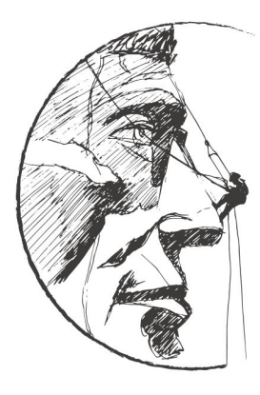 SOUTH DAKOTA ENGINEERING SOCIETYBLACK HILLS CHAPTERENGINEER OF THE YEAR AWARDMETHOD OF SELECTIONThis award is established to recognize SDES members who have made outstanding contributions to the engineering profession, the public welfare, and/or humankind.Qualifications/Method of Selection:  Any licensed professional engineer (P.E. or E.I.T.), who is an SDES member in good standing, is eligible for nomination.  The Awards Committee, which consists of the BH Chapter Awards Committee Chairperson and two Black Hills Chapter representatives, makes the selection of the recipient based on the following criteria (similar to NSPE’s guidelines for the NSPE Award and the Distinguished Service Award):Education 								  5%Continuing competence 						  5%Professional and technical society activities				10%Award and honors							10%Civic and humanitarian activities					10%Engineering achievements						30%Professional experience						15%National technical/professional/non-technical offices held		  5%Regional/national/international activities of unique quality		  5%Special national/international advisory assignments 			  5%Presentation:  The award will be presented at the SDES Engineer’s Week Luncheon and Awards Gala on February 18, 2020.Nomination Format:  Nominations must be made on the prescribed form.  The form should be typed.  Any supporting data should include the name of the nominee with the section letter and title it supports (up to a maximum of 5 pages).  The form must be signed and dated by the candidate, as well as the chapter representative.Deadline:  Black Hills nominations are due at the email address below by January 30, 2020.  Nominations emailed after the deadline will not be considered.  Anne Winckel – anne.winckel@respec.comSOUTH DAKOTA ENGINEERING SOCIETYBLACK HILLS CHAPTERENGINEER OF THE YEAR AWARDENTRY FORM (Please type or print legibly in black ink.) SDES Chapter InformationSDES chapter:  Black Hills Chapter			Name of chapter representative:  Anne Winckel			Signature of representative: 		Date:	Address:  3824 Jet Drive				City 	Rapid City		State 	SD	 	Zip Code 	57703	Daytime phone: 	605-394-6491		FAX: 	605-394-6456	E-mail Address:  anne.winckel@respec.com			Candidate InformationName of candidate:  			Title (indicate if candidate is a P.E.):  			Firm/Agency:  			Address:  			City 			State 			Zip Code 		Daytime phone:  			FAX: 		E-mail Address:  			Candidate’s signature:  		  	Date:  		Attach the following as the basis for nomination of the candidate:EducationInclude undergraduate and advanced degrees (give date, major, institution and GPA for each), honorary societies (give society and office held), scholastic awards, organizations (give name of organization and office held) and other activities;Continuing CompetenceList graduate studies (give course and date), short courses and seminars, and papers published (give article, journal and date);Professional and Technical Society ActivitiesList membership dates, offices held and committee assignments;Awards and HonorsList awards, honors and dates received (include national awards);Civic and Humanitarian ActivitiesList services done in the community and for the benefit of humankind;Engineering AchievementsInclude current position (title, company or institution), responsibilities (number of subordinates, annual budget), accountability (position, function, nature of challenge), patents applied for and awards; Professional ExperienceInclude dates of employment, employer and description of duties;H.  National technical/professional/non-technical Offices	      List national technical, professional or non-technical offices held; I.  Regional/National/International ActivitiesList activities of unique quality on the regional, national or international levels; andSpecial National/International Advisory AssignmentsList special assignments on national or international boards, particularly membership on governmental commissions or nationally known boards of directors or trustees.4.  List Addresses of Local Newspapers and Other Publications(For publicity purposes. Attach a separate sheet if needed.)5.  Entry Checklist___	Completed Entry Form___	Candidate Information (5 page max.)6.  Send Entries to:  (Deadline for submittal is January 30, 2020) 		Anne Winckel – anne.winckel@respec.com